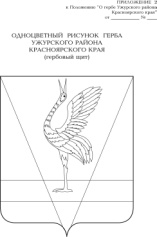 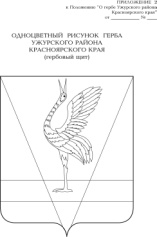 АДМИНИСТРАЦИЯ УЖУРСКОГО РАЙОНАКРАСНОЯРСКОГО КРАЯПОСТАНОВЛЕНИЕ23.10.2023                                     г. Ужур                                                      № 804    О внесении изменений в постановление администрации Ужурского района от 27.05.2022 № 389 «Об утверждении правил использования водных объектов общего пользования, расположенных на территории Ужурского района, для личных и бытовых нужд»В соответствии со статьями 6, 27, 50 Водного кодекса Российской Федерации, статьей 15 Федерального закона от 06.10.2003 № 131-ФЗ «Об общих принципах организации местного самоуправления в Российской Федерации», руководствуясь Уставом Ужурского района, ПОСТАНОВЛЯЮ:1. Внести в постановление администрации Ужурского района от 27.05.2022 № 389 «Об утверждении правил использования водных объектов общего пользования, расположенных на территории Ужурского района, для личных и бытовых нужд»» (далее - Постановление) следующие изменения:1.1. Пункт 1.6 Постановления изложить в следующей редакции: «1.6. Использование водных объектов для рекреационных целей (оказания услуг в сфере туризма, физической культуры и спорта, организации отдыха и укрепления здоровья граждан, в том числе организации отдыха детей и их оздоровления) осуществляется с учетом правил использования водных объектов, устанавливаемых органами местного самоуправления и действующего законодательства».2. Постановление вступает в силу в день, следующий за днем его официального опубликования в специальном выпуске районной газеты «Сибирский хлебороб».Глава района                                                                                      К.Н. Зарецкий 